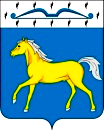 ТЕСИНСКИЙ СЕЛЬСКИЙ СОВЕТ ДЕПУТАТОВМИНУСИНСКОГО РАЙОНАКРАСНОЯРСКОГО КРАЯРЕШЕНИЕ22.12.2023                                      с. Тесь                                           № 129-рсО внесении изменений в решение Тесинского сельского Совета депутатов от 19.12.2017 № 71-рс «Об утверждении «Положения  о нормативах размеров оплаты труда муниципальных  служащих  администрации Тесинского сельсовета Минусинского района Красноярского края»  (в редакции от 27.04.2018 № 89-рс, от 20.08.2018 № 101-рс, от 27.09.2019 №131-рс, от 26.05.2020 № 155-рс, от 01.10.2020 № 11-рс, от 17.03.2023 № 105-рс, от 11.05.2022 № 80-рс, от 17.03.2023 № 105-рс, от 18.05.2023 № 112-рс)В соответствии с пунктом 4 статьи 86 Бюджетного кодекса Российской Федерации, Федеральным законом от 06.10.2003  № 131-ФЗ «Об общих принципах организации местного самоуправления в Российской Федерации»,  частью 2 статьи 22 Федерального закона от 02.03.2007 №25-ФЗ «О муниципальной службе в Российской Федерации», Законом Красноярского края от 24.04.2008 № 5-1565 «Об особенностях правового регулирования муниципальной службы в Красноярском крае»,  постановлением Совета администрации Красноярского края от 29.12.2007 № 512-п «О нормативах формирования расходов на оплату труда  депутатов, выборных должностных лиц местного самоуправления, осуществляющих свои полномочия на постоянной основе, лиц, замещающих иные муниципальные должности, и муниципальных служащих», руководствуясь статьями 20, 24 Устава Тесинского сельсовета Минусинского района Красноярского края, Тесинский сельский Совет депутатов, РЕШИЛ:1. Внести в решение Тесинского сельского Совета депутатов  от 19.12.2017 № 71-рс  «Об утверждении «Положения  о нормативах размеров оплаты труда муниципальных  служащих  администрации Тесинского сельсовета Минусинского района Красноярского края»  (в редакции от 27.04.2018 № 89-рс, от 20.08.2018 № 101-рс, от 27.09.2019 №131-рс, от 26.05.2020 № 155-рс, от 01.10.2020 № 11-рс, от 11.05.2022 № 80-рс, от 17.03.2023 № 105-рс, от 18.05.2023 № 112-рс) следующие изменения:1.1. Пункт 9 Положения о  нормативах  размеров оплаты труда муниципальных  служащих Администрации Тесинского сельсовета Минусинского района Красноярского края дополнить абзацем следующего содержания:«Предельный размер ежемесячного денежного поощрения, определенный в соответствии с настоящим пунктом, увеличиваются на 3000 рублей.»1.2. Положение о  нормативах  размеров оплаты труда муниципальных  служащих Администрации Тесинского сельсовета Минусинского района Красноярского края дополнить пунктом 16 следующего содержания:«16. В месяце, в котором муниципальному служащему производятся начисления исходя из средней заработной платы, определенной 
в соответствии с нормативными правовыми актами Российской Федерации, Красноярского края и выплачиваемые за счет фонда оплаты труда, за исключением пособий  по временной нетрудоспособности, предельные размеры ежемесячного денежного поощрения, определенные в соответствии пунктом 9 настоящего Положения, увеличиваются на размер, рассчитываемый по формуле:ЕДПув = Отп x Кув - Отп, (1)где:ЕДПув – размер увеличения ежемесячного денежного поощрения;Отп – размер начисленных выплат, исчисляемых исходя из средней заработной платы, определенной в соответствии с нормативными правовыми актами Российской Федерации, Красноярского края и выплачиваемых за счет фонда оплаты труда, за исключением пособий по временной нетрудоспособности;Кув – коэффициент увеличения ежемесячного денежного поощрения.Кув рассчитывается в случае, если при определении среднего дневного заработка учитываются периоды, предшествующие 1 января 2024 года. Кув = (ОТ1 + (3000 руб.х Кмес х Крк) + ОТ2) / (ОТ1 + ОТ2), (2)где:ОТ1 – выплаты, фактически начисленные муниципальным служащим, учитываемые при определении среднего дневного заработка в соответствии 
с нормативными правовыми актами Российской Федерации, Красноярского края  за период до 1 января 2024 года;ОТ2 – выплаты, фактически начисленные муниципальным служащим, учитываемые при определении среднего дневного заработка в соответствии 
с нормативными правовыми актами Российской Федерации, Красноярского края  за период с 1 января 2024 года;Кмес – количество месяцев, учитываемых при определении среднего дневного заработка в соответствии с нормативными правовыми актами Российской Федерации, Красноярского края за период до 1 января 2024 года;Крк – районный коэффициент, процентная надбавка к заработной плате за стаж работы в районах Крайнего Севера и приравненных к ним местностях и иных местностях края с особыми климатическими условиями.»2.  Контроль за исполнением решения возложить на председателя  Тесинского сельского Совета депутатов Д.В. Соболеву.3. Настоящее решение вступает в силу после его официального опубликования в информационном бюллетене «Вестник Тесинского сельсовета», подлежит размещению на официальном сайте администрации Тесинского сельсовета в сети «Интернет»  и  применяется к правоотношениям, возникшим с 01 июля 2023 года.Председатель сельскогоСовета депутатов                                                                          Д.В. СоболеваГлава Тесинского  сельсовета                                                               А.А. Зотов